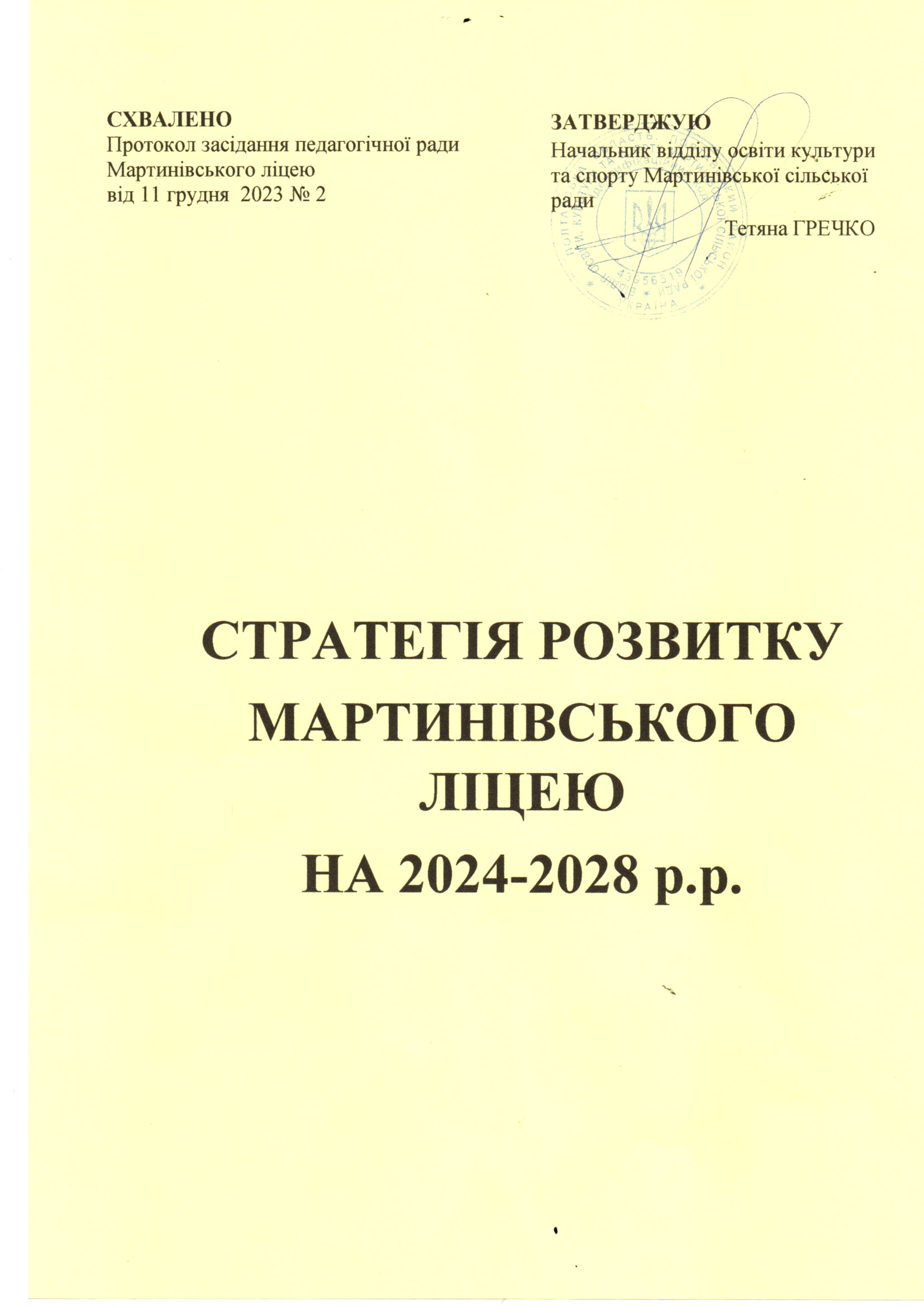 ЗМІСТВСТУПМІСІЯ, ВІЗІЯ, ЦІННОСТІ ЗАКЛАДУ ОСВІТИМісія закладу — створення позитивної атмосфери, емоційного комфорту й безпечного середовища навчання з метою соціалізації 
та адаптації учнів / учениць до життя. Ми забезпечимо довірливе, турботливе й безпечне середовище, де учні / учениці навчаться критично мислити, зможуть легко розв’язувати проблеми. Залучимо до нових проєктів для реалізації учнівського потенціалу. Сприятимемо особистісному розвитку, а саме формуванню конкурентноздатності, лідерства, успішності. Візія закладу — щаслива, самостійна та наповнена сенсом особистість, сформована через розвиток життєвонеобхідних компетентностей, критичного мислення. Це школа успішних та щасливих дітей, які:мають рівний доступ до якісної освіти;мають активну громадянську позицію;здатні змінювати навколишній світ;мають прагнення до самовдосконалення та самостійного навчання впродовж життя;гнучкі та легко адаптуються до змін;мислять критично, уміють розв’язувати проблеми та приймати відповідальні рішення;бачать у своїй справі сенс, гідність та покликання, поважають права інших.                    Цінності ліцею:Довіра. Я довіряю всім членам шкільної родини: учням, батькам, учителям.Розвиток. Я розвиваюсь сам і допомагаю розвиватись іншим.Повага. Я поважаю кожного, незалежно від статі, віку, національності, релігійних переконань, сексуальної орієнтації та матеріального статку.Відповідальність. Я несу відповідальність за свій результат, свідомо ставлюся до цінностей Школи, правил, завдань та обов’язків.Партнерство. Я є частиною успіху шкільної спільноти: працюю, надихаю, ділюсь, допомагаю тим, хто потребує.Рівність. Дотримуюся гендерної рівності в освітньому процесі; поважаю 
та підтримую людей з ООП; толерантно ставлюсь до людей, що мають інші віросповідання, звичаї і традиції.Патріотизм. Я поважаю закони своєї держави, її символи, мову, традиції 
та культуру, пропагую громадянську позицію, підтримую та допомагаю ЗСУ.ОЦІНКА ПОТОЧНОГО СТАНУ ОСВІТНЬОЇ ДІЯЛЬНОСТІ ЛІЦЕЮЗемельна ділянка, на якій розміщена школа, має площу 3 га. Будівля закладу освіти прийнята в експлуатацію 1966 року. Загальна площа всіх приміщень — 3 796 кв. м. Наразі експлуатується приміщення площею 2 796 кв. м,  частина приміщення площею 1 000 кв. м із 2012 р. не використовується у зв’язку зі зменшенням учнівського контингенту та економією енергоносіїв. Школа має теплогенераторну, де у 2016–2017 н.р. було встановлено 
2 АОГВ «Маяк–100» та 2 насоси. Ліцензований обсяг — 255 осіб. Заклад має два кабінети ІКТ, кабінет хімії, 11 класних кімнат, бібліотеку, актову залу, дві майстерні, спортзал, їдальню на 80 місць, ігрову та ресурсну кімнати, кабінет сестри медичної, внутрішні кімнати гігієни. Протягом 2 місяців 2020 року було реалізовано проєкт «Реконструкція будівлі з проведенням комплексної термомодернізації та створення нового освітнього простору Опорного закладу «Мартинівська загальноосвітня школа 
І-ІІІ ступенів Карлівської районної ради Полтавської області», завдяки якому маємо економію коштів на енергоносії, будматеріали та матеріальне забезпечення.Наявне відеоспостереження, установлено 6 камер (3 — на подвір’ї, 
3 — у коридорах та їдальні).    Територія закладу освітлена, частково огороджена, паркан потребує заміни. Територія є достатньо озелененою (парк, облаштовано три клумби). 
         Є найпростіше укриття (підвал) загальною площею 253 кв. м, що має 2 виходи,  санвузли, вентиляційну систему, водопостачання, меблі (у задовільному стані).         У закладі освіти є альтернативний вхід (пандус) для людей 
з обмеженими фізичними можливостями, але він не відповідає нормам експлуатації та будівництва. У школі обладнано кімнату гігієни для дітей з ООП.        Утримання туалетних кімнат відповідає санітарним умовам, улітку 2021 р. їх реконструйовано (установлено двері до туалетних кабінок, дзеркала, замінено крани).         Ліцей не оснащено системою протипожежного оповіщення, відсутні гідранти та блискавкозахист, але вже розроблено проєктно-кошторисну документацію.         Навчальні приміщення початкової школи (навчальні кабінети, допоміжні приміщення, туалетні кімнати) розміщені на І поверсі, відокремлені 
від приміщень для учнів старших класів.        Меблі в початкових класах відповідають санітарно-гігієнічним 
та ергономічним вимогам, у 5-11 класах їх не вистачає, є відхилення від норм. Підлога у класних кімнатах дерев’яна, застелена лінолеумом; у фоє, їдальні та санвузлах — кахляна.Спортивний майданчик має ґрунтове покриття. Є бігова доріжка, баскетбольне поле, 2 волейбольні поля, гандбольне поле, гімнастичний майданчик з нестандартним обладнанням.Заклад підключено до інтернету (провайдер — «Меганет», швидкість 30 Мбіт/с),  що значно покращує освітній процес у школі, особливо під час дистанційного навчання. Є безкоштовне WІ-FІ покриття, яке учні використовують для пошуку необхідної інформації з власних гаджетів. У закладі 2 комп’ютерні класи, 20 комп’ютерів, 5 принтерів, 8 телевізорів. Є інтерактивна панель, інтерактивна дошка та проєктор. Не вся техніка відповідає вимогам сучасного навчання, не вистачає ноутбуків для вчителів, принтерів, телевізорів та інтерактивних панелей. Потрібен спеціально обладнаний клас для проведення уроків у початковій школі. Чистота повітря закладу забезпечується регулярністю вологого прибирання приміщень з використанням дезінфікувальних речовин.У школі постійно ведеться робота щодо економії електроенергії, води та тепла. У навчальному закладі створено та функціонує офіційний сайт, де є відкритий доступ до обов’язкової інформації, яку заклад оприлюднює згідно зі статтею 30 Закону України «Про освіту». Шкільне життя закладу висвітлюється також на офіційній сторінці у фейсбуці, що є більш популярною серед учнів та батьків.У зв’язку із введенням воєнного стану в Україні, навчання 
з використанням дистанційних технологій здійснюється на платформі   «Classroom» від  компанії «Google's Suite for Education».З 2022 р. запроваджено ведення електронних класних журналів 
та щоденників на платформі «Нові знання». Створено умови для здорового і якісного харчування. Наявне затверджене Держпродспоживслужбою примірне чотиритижневе сезонне меню. Учні 1-11 класів забезпечені безоплатним одноразовим гарячим харчуванням за кошти місцевого бюджету. Постійно аналізується виконання норм харчування. Ліцей укомплектовано штатом кухарів та підсобним робітником. Поточні ремонти в приміщеннях їдальні та харчоблоку, ремонт та заміна технологічного обладнання, заміна посуду здійснювалася 
за рахунок бюджетних коштів. Питний режим здобувачів освіти організовано за умов використання індивідуальних посудин з водою.	Щорічно діти проходять медичне обстеження. Відповідно 
до результатів медичного огляду, на підставі довідок лікувальної установи 
у школі формують списки учнів підготовчої, основної групи та групи звільнених від занять фізичною культурою на навчальний рік. Упродовж навчального року ведеться робота із запобігання дитячого травматизму.Створено банк даних дітей-сиріт, дітей-інвалідів, дітей, 
які перебувають під опікою та позбавлені батьківського піклування, дітей 
з багатодітних, малозабезпечених, неповних сімей, дітей учасників АТО 
та учасників бойових дій. 	Спільно зі службою у справах дітей Виконавчого комітету Мартинівської сільської ради організовано соціально-педагогічну роботу 
із сім’ями, що опинилися у складних життєвих обставинах. Під супроводом перебуває 3 родини, де виховують 6 дітей.	У 2023–2024 н. р. у закладі працює три гуртки: «Волейбол», «Козачата», «Теаtr_live», залучено 48 дітей. У громаді працює секція гирьового спорту, де займається16 учнів закладу.	У ліцеї затверджено «Положення про запобігання та протидію  булінгу»  (протокол № 3 від 26.02.2020 року), розроблено та виставлено 
на сайті план протидії булінгу на 2023-2024 н.р., головною метою яких є навчання дітей і дорослих безпечній взаємодії в освітньому процесі, захист  від насильства та зловживань з боку однолітків та дорослих. 	З метою визначення рівня поширення проблеми насильства 
та цькування (булінгу) у дитячому середовищі на сайті закладу наявна інформація:-                 процедура подання учасниками освітнього процесу заяв про випадки булінгу (цькування) у закладі освіти (форма заяви, примірний зміст, терміни 
та процедуру розгляду відповідно до законодавства тощо);-                     порядок реагування на доведені випадки булінгу (цькування) у закладі освіти та відповідальність осіб, причетних до булінгу (цькування);Телефони підтримки «Ла Страда — Україна» розміщені на сайті 
та шкільному стенді.З учасниками освітнього процесу проводять заходи щодо їхнього захисту від усіх форм насильства.У 2023–2024 навчальному році в закладі працює 38 працівників, з них 22 педагогічних, 16 мають вищу освіту.Кількісно-якісний склад педагогічних працівників, 2023–2024 н.р.Розподіл педагогічних працівників за вікомУ ліцеї навчається 178 учнів, з них 7 осіб за сімейною (домашньою) формою здобуття освіти. Середня наповнюваність класів становить16 осіб. 
У початковій школі — 61 учень, основна й старша школа — 117 учнів.Мережа класів та кількість учнів (2021–2027 р.)Наразі вакантними залишаються дві педагогічні посади: практичний психолог (0,5 ставки), асистент учителя (1 ставка).        Адміністрація закладу сприяє підвищенню кваліфікації педагогічних працівників. Вони проходять курсову перепідготовку при ПАНО 
ім. М. В. Остроградського, займаються самоосвітою, беруть участь 
у засіданнях творчих груп при Центрі професійного розвитку Карлівської міської ради.         Педагоги проходять атестацію згідно з планом один раз на 5 років. Сертифікованих вчителів немає.        Більшість учителів пройшла тестування «Дія. Освіта.» та отримала сертифікати із цифрової грамотності.        У 2022–2023 н.р. адміністрація закладу проводила моніторинг системи роботи вчителів, які атестувалися.        Для здійснення самооцінювання якості освітньої діяльності в закладі освіти розроблено внутрішню систему забезпечення якості освіти (засідання педагогічної ради від 30.08.2021 року протокол № 1).        Проведено самооцінювання за напрямками «Освітнє середовище»,  «Система оцінювання здобувачів освіти».        Розроблено «Положення про академічну доброчесність учасників освітнього процесу» (протокол № 3 від 26.02.2020 року), яке закріплює норми та правила етичної поведінки, професійного спілкування між педагогічними працівниками та здобувачами освіти.        Освітній процес здійснюється на основі освітньої програми ліцею 
та робочого навчального плану. У 10, 11 класах обрано філологічний 
й історичний профілі навчання на основі анкетування батьків та учнів, 
з урахуванням можливостей закладу забезпечити його якісну реалізацію (кадрове забезпечення та матеріально-технічну базу). На профільному рівні вивчають історію України, всесвітню історію в 11 класі, українську мову 
та літературу в 10 класі.         Години варіативної частини використовують на підсилення вивчення предметів інваріативної складової (математика, українська мова).Право громадян на доступну освіту реалізується через запровадження різних форм навчання, серед яких — навчання за інклюзивною формою 
та індивідуальне (сімейне) навчання. Відповідно до рекомендацій комунальної установи «Карлівський інклюзивно-ресурсний центр» та за згодою батьків у 2023–2024  н. р. сім дітей закладу навчається за інклюзивною формою. Створено команди психолого-педагогічного супроводу для дітей з особливими освітніми потребами. Розроблено індивідуальні програми розвитку. Корекційно- розвиткові заняття проводять учителі початкових класів і практичний психолог.Учні, які перебувають за кордоном, навчаються за сімейною (домашньою) формою.Проводяться моніторинги навчльних досягнень здобувачів освіти 
за результатами семестрів з усіх предметів. Інформація про моніторинг подається у вигляді таблиць та оприлюднюється на сайті. До 2022 року проводився моніторинг складання ЗНО, порівнювалися його результати 
з річним оцінюванням.        Рівні навчальних досягнень учнів потребують покращення. Кожному педагогу потрібно проводити  аналіз результатів моніторингових досліджень, приймати ефективні методичні рішення для досягнення кращих результатів, забезпечення індивідуального поступу учня.         Діти не забезпечені на 100 % підручниками. Бібліотека потребує наповнення навчальною, навчально-методичною та художньою літературою.
        Школярі брали участь у різноманітних заходах з використанням технологій дистанційного навчання: конкурсі творців есе з правової тематики «У мене є право», є учасниками та переможцями ХVІІ Всеукраїнської інтернет-олімпіади з географії, Всеукраїнського конкурсу «Зимові свята 
в традиціях нашого народу», Міжнародного математичного конкурсу «Кенгуру-2022», «Кенгуру-2023», конкурсу «Свою Україну любіть» до Дня народження Т.Г. Шевченка, брали участь в обласному етапі Міжнародного конкурсу учнівської та студентської молоді імені Тараса Шевченка 
та ХІ обласному конкурсі «Авторська збірка поезій школяра».        Для вивчення професійних нахилів і можливостей проводилися профорієнтаційні зустрічі з представниками ПТУ, коледжів нашої області 
для орієнтування у виборі професії за сучасних умов. Проведено майстер- класи для  учнів 9 та 11 класів у Карлівському ПТУ № 50 з метою надання допомоги 
в професійному самовизначенні. У закладі діє шкільна організація учнівського самоврядування «Темп», яка залучає учасників освітнього процесу до різних активностей. Розроблено правила для учасників освітнього процесу «#Школа без НЕ».Процес управління закладом передбачає аналіз управлінської діяльності через звітування директора перед громадськістю, проведення педагогічних рад, нарад, конференцій, тренінгів, круглих столів та ін. Обговорюються проблеми, виробляються різні варіанти розв’язання, 
з них обирається найбільш оптимальний, затверджується і застосовується 
на практиці. З нагоди Дня працівника освіти відповідно до Положення 
про преміювання педагогічних працівників відбувається преміювання усіх педагогічних працівників в розмірі посадового окладу. Згідно зі статтею 
57 Закону України «Про освіту» щодо виплати педагогічним працівникам щорічної грошової винагороди в розмірі до одного посадового окладу (ставки заробітної плати) за сумлінну працю, зразкове виконання покладених на них обов’язків педагогічні працівники отримують матеріальне заохочення в кінці календарного року. Технічним працівникам надається матеріальна допомога 
в розмірі посадового окладу. За сумлінне виконання посадових обов’язків працівники щорічно нагороджуються грамотами.РЕЗУЛЬТАТИ  SWOT-АНАЛІЗУ, ЯКІ СТАЛИ ОСНОВОЮ ДЛЯ ВИЗНАЧЕННЯ ЦІЛЕЙ СТРАТЕГІЇ РОЗВИТКУ ЗАКЛАДУ ОСВІТИОБҐРУНТУВАННЯ НЕОБХІДНОСТІ СТВОРЕННЯ СТРАТЕГІЇ РОЗВИТКУ ЗАКЛАДУ ОСВІТИПідготовка Стратегії розвитку Мартинівського ліцею на 2024–2028 рр. зумовлена якісним оновленням змісту освіти, потребами сучасного життя, запитами суспільства щодо якісної та доступної освіти.Проблема активного використання інформаційно-комунікаційних 
та комунікативних технологій стає все актуальнішою. Розв’язанню цієї проблеми сприяють доцільні методики оптимального використання сучасних інформаційних та комунікаційних засобів навчання. Обов’язковою умовою використання сучасних педагогічних технологій, методичних заходів є збереження фізичного та психічного здоров’я учнів 
і педагогів, формування позитивного ставлення до здорового способу життя.Стратегія розвитку закладу освіти визначає основні методи його вдосконалення та розвитку. Вона скеровує педагогів до реалізації ціннісних пріоритетів особистості, задоволення освітніх потреб молоді, створення розвивального середовища, у якому б реалізувалася сучасна модель випускника. Сучасний світ складний. Дитині недостатньо дати лише знання. 
Ще важливо навчити користуватися ними. Знання та вміння, взаємопов’язані 
з ціннісними орієнтирами учня, формують його життєві компетентності, потрібні для успішної самореалізації в житті.Прагнемо створити в закладі таке середовище, яке б плекало творчу особистість, створювало умови для повноцінного інтелектуального, творчого, морального, фізичного розвитку дитини, вироблення сучасної моделі випускника закладу освіти, спроможного реалізувати власний позитивний потенціал. Випускник ліцею — це всебічно розвинена особистість, здатна критично мислити, це патріот з активною позицією, який діє згідно з морально-етичними принципами і здатен приймати відповідальні рішення, поважає гідність і права людини, це інноватор, який змінює навколишній світ, може конкурувати на ринку праці, навчатися впродовж життя.Стратегія розвитку закладу спрямована на модернізацію чинників, 
що впливають на якість освітнього процесу, зміст освіти, форми і методи навчання й виховання, системи контролю та оцінювання, управлінських рішень, взаємовідповідальності всіх учасників освітнього процесу; 
є комплексом науково-методичних, матеріально-технічних та управлінських проєктів із визначенням способів їх реалізації. У ній максимально враховано потреби педагогічного, учнівського та батьківського колективів закладу.Основними результатами Стратегії розвитку закладу освіти будуть удосконалення й модернізація сучасного освітнього середовища, побудована дієва внутрішня система забезпечення якості освіти, зростання позитивного іміджу школи. Стратегія розвитку — це вироблення стратегічних 
та пріоритетних напрямів діяльності закладу освіти на найближчі 5 років 
(2024–2028 рр.).ЦІЛІ НАШОЇ ДІЯЛЬНОСТІСтратегічна ціль 1. Забезпечення рівного доступу до надання освітніх послуг 
у безпечному освітньому середовищі.Стратегічна ціль 2.  Підвищення ефективності надання освітніх послуг.
Стратегічна ціль 3. Розвиток успішної дитини: формування і розвиток соціально активної особистості з почуттям національної гідності.СТРАТЕГІЧНА ЦІЛЬ 1. Забезпечення рівного доступу до надання освітніх послуг у безпечному освітньому середовищіЦілі операційні:Забезпечення рівного доступу до шкільних і позашкільних освітніх послуг без дискримінації за будь-якими ознаками, зокрема для дітей 
з освітніми потребами.Придбання STEM-лабораторій; оснащення кабінетів математики, географії, української мови та літератури, англійської мови.Дотримання принципів дитиноцентризму: максимальне наближення навчання і виховання кожної дитини відповідно до її потреб, здібностей, нахилів та особливостей.Проведення адаптаційних заходів для учнів / учениць, їхніх батьків 
та педагогів.Розвиток інклюзивного середовища. Забезпечення універсального дизайну та розумного пристосування.Готовність педагогів до роботи в інклюзивному класі.Співпраця з ІРЦ та ЦПРПП.Використання спеціальних методів роботи з обдарованими учнями 
та учнями, які мають труднощі із навчанням.Удосконалення навичок роботи з інструментами дистанційного навчання. Розвиток навичок вчителів / учительок щодо основних форм спілкування з батьками (батьківські збори, індивідуальні зустрічі 
з батьками, панельні дискусії тощо). Забезпечення одноразового гарячого харчування за кошти місцевого бюджету та підвищення його якості. Упровадження електронних журналів та щоденників. Робота на єдиній платформі дистанційного навчання «Classroom».  Забезпечення рівного доступу до освітніх послуг дітей незалежно 
 від місця їхнього проживання. Використання здоров’язберігальних технологій, створення безпечних умов навчання та виховання дітей. Упровадження педагогіки партнерства. Сприяння підвищенню якості профорієнтаційної роботи. Дотримання академічної доброчесності. Психологічна підтримка вчителів та здобувачів освіти в умовах воєнного стану. Виховання на цінностях.СТРАТЕГІЧНА ЦІЛЬ  2.Підвищення ефективності надання освітніх послуг
Цілі операційні:Упровадження нових Державних стандартів: початкової, базової 
та повної загальної середньої освіти.Удосконалення внутрішньої системи забезпечення якості освіти.Мотивація педагогічних працівників / працівниць до самоосвіти 
й  саморозвитку.Розвиток навичок у вчителів / учительок використання сучасних методів роботи для організації безпечного освітнього середовища 
в закладі освіти.Упровадження різних форм здобуття освіти.Підтримка та підвищення рівня безпеки та комфорту освітнього простору.Залучення педагогічних працівників / працівниць до сертифікації.Упровадження профільного навчання.Забезпечення якісної підготовки та проведення НМТ / ЗНО 
випускників / випускниць закладу освіти. Наступність освіти. Розвиток співпраці вчителів / учительок початкової та старшої школи для визначення методів допомоги, підтримки учнів, які розпочинають навчання у старшій школі. Створення сприятливих умов для пошуку, підтримки та розвитку обдарованих дітей та молоді. Упровадження сучасних інформаційно-комунікаційних 
та комунікативних технологій в освітньому процесі та управлінській діяльності закладу. Забезпечення мультимедійного супроводу навчальних занять (відео-, медіатека). Запровадження  системи STEM-навчання. Кадрове забезпечення закладу освіти. Використання компетентнісно-зорієнтованих технологій навчання 
та виховання. Публічність прийняття та виконання управлінських рішень. Дотримання академічної доброчесності та свободи. Поєднання формальної, неформальної та інформальної освіти 
в закладі. Упровадження формувального, взаємооцінювання та самооцінювання. Спільна робота з батьками щодо формування освітньої 
та управлінської політики закладу освіти.СТРАТЕГІЧНА ЦІЛЬ 3.Розвиток успішної дитини: формування соціально активної особистості 
з почуттям національної гідності        Цілі операційні:Розвиток учнівського потенціалу: розвиток здібностей та обдарувань здобувачів / здобувачок освіти.Реалізація заходів, спрямованих на залучення учнів / учениць стати активними учасниками учнівського самоврядування.Підвищення охоплення учнів / учениць гуртковою роботою.Формування у здобувачів / здобувачок освіти національної самосвідомості, патріотизму.Вироблення навичок самоврядування, соціальної активності 
та соціальної відповідальності учнів / учениць завдяки організації участі  в практичній громадській діяльності. Розвиток організаторських здібностей в учнів / учениць школи;Формування життєвої компетентності та стимулювання прагнень учнів / учениць до життєвого успіху.Розроблення і реалізація учнівських проєктів.ЦІЛЬОВІ ПРОЄКТИ РОЗВИТКУ ЗАКЛАДУ ОСВІТИПРОЄКТ«Школа нашої мрії»Мета: створити у  закладі  сучасне освітнє середовище для забезпечення оптимальних умов організації освітнього процесу, сприяти модернізації матеріально-технічного забезпечення ліцею.Завдання:1. Провести капітальний ремонт харчоблоку, відповідно до вимог НАССР.2. Привести до належного стану укриття, забезпечити його експлуатацію 
та                     збереження.3. Забезпечити навчальні кабінети сучасним обладнанням та меблями відповідно до санітарно-гігієнічних та естетичних вимог.4. Створити сприятливі й комфортні умови для організації освітнього процесу.Способи реалізації проєктуОчікувані результати:1. Створення безпечних і комфортних умов навчання та життєдіяльності закладу відповідно до сучасних санітарно-гігієнічних та інженерно-технічних вимог.2. Оновлення навчальної та матеріально-технічної баз закладу.3. Участь органів місцевого самоврядування, спонсорів у створенні сприятливих 
і комфортних умов для організації освітнього процесу.ПРОЄКТ«PRO_Book_Hub»Мета: перетворення бібліотеки на сучасний інформаційний центр, щоб бути простором освітніх можливостей для кожного учня.Завдання:1. Популяризація читання книг.2. Забезпечення доступу до інформації на різних носіях.3. Ведення електронного каталогу підручників і навчально-допоміжних матеріалів; ведення електронної системи обліку книжкового фонду.4. Формування в користувачів (педагогів та учнів) навичок самостійного, творчого пошуку й одержання інформації з використанням сучасних інформаційно-комунікаційних технологій.5. Надання користувачам (педагогам і учням) консультативної та практичної допомоги зі створення освітніх проєктів (презентацій, інтернет-проєктів тощо).6. Дизайн інтер’єру шкільної бібліотеки.Способи реалізації проєктуОчікувані результати:Підняття іміджу бібліотеки та залучення до послуг якнайбільшої кількості учасників освітнього процесу.Створення комфортного читацького середовища, привабливого простору для спілкування, навчання, відпочинку  читачів.Формування інформаційно-комунікаційної компетентності 
та медіаграмотності здобувачів освіти.Забезпечення інформаційних потреб читачів.Підвищення професійного рівня педагогів.Проведення інтегрованих уроків, читацьких конференцій, засідань читацьких клубів, книжкових виставок створення відео та презентацій.ПРОЄКТ «Студія «sMARTmusic» Мета: розвивати творчі здібності учнів та вчителів в облаштованій студії звукозапису.Завдання: 1. Розробити проєкт студії звукозапису.2. Відремонтувати та обладнати кімнату для студії.3. Вчителю мистецтва відвідати майстер-класи, пройти курси.Способи  реалізації проєктуОчікувані результати:1. Розвиток творчого потенціалу молоді за допомогою педагогів.2. Безкоштовні заняття у гуртках  у позаурочний час.3. Здобути знання, уміння та опанувати навички звукозапису.4. Сприяння профорієнтації школярів (блогер, звукорежисер).5. Популяризація використання української мови.6. Використання робіт студії звукозапису під час проведення масових заходів 
у закладі, громаді (запису музики та пісень, створення композицій, аудіокниг, озвучення українською мовою улюблених кінострічок тощо).7. Учителі зможуть записувати якісні уроки для дистанційного навчання.ПРОЄКТ«Булінг — говоримо відкрито»Мета: попередження і профілактика випадків цькування серед дітей у закладі освіти, популяризація дружби, підтримки і взаємодопомоги у шкільному колективі; створення безпечного освітнього середовища для здобувачів освіти та працівників ліцею.Завдання:1. Превенція негативних явищ серед підлітків.2. Пропагування здорового способу життя.3. Сприяння поінформованості учасників освітнього процесу про порядок реагування на випадки булінгу.4. Організація змістовного дозвілля та відпочинку..5. Координація зусиль педагогічної, батьківської громадськості для попередження булінгу, протиправних дій та вчинків серед здобувачів освітиСпособи реалізації проєктуОчікувані результати:1. Діти зможуть виявити свої найкращі моральні якості, отримають додаткові просвітницькі знання щодо профілактики булінгу, виявлять комунікативні здібності, навчаться працювати в команді, виконувати різні соціальні ролі.2. Збільшиться кількості підлітків, охоплених програмою профілактики булінгу.3. Будуть розроблені та впроваджені ефективні форми та методи роботи 
з дітьми та їхніми батьками у сфері превенції негативних явищ.4. Збільшиться кількість підлітків, які ведуть здоровий та активний спосіб  життя.Проєкт  «Інклюзія — не ілюзія. Відчиняємо двері до нових можливостей»Мета: покращити умови для дітей з особливими потребами з метою рівного доступу до якісної освіти та інших послуг в інклюзивному навчальному середовищі; підвищення якості навчання дітей з особливими потребами, їхньої активної участі в житті школи через об’єднання зусиль команди психолого-педагогічного супроводу. Завдання:1. Адаптувати освітнє середовище до потреб дитини.2. Надати рівний доступ до навчання в закладі освіти.3. Покращити рівень підтримки дітей з особливими потребами в умовах початкової  та базової середньої освіти.4. Забезпечити задоволення індивідуальних освітніх потреб кожної дитини.5. Ураховувати цінність дитини незалежно від її здібностей і досягнень.6. Диференціювати складність завдань відповідно до можливостей дитини.7. Забезпечити командний підхід у навчанні та вихованні дітей, що передбачаєзалучення педагогів, батьків та спеціалістів ІРЦ. 8. Залучати батьків до освітнього процесу дітей як рівноправних партнерів.9. Сприяти позитивному оцінюванню дітей з освітніми труднощами.Способи реалізації проєктуОчікувані результати:1. Покращення рівня підтримки дітей з особливими потребами в умовах початкової  та базової середньої освіти.2. Систематичне навчання педагогів, які працюють з дітьми з особливими потребами в умовах інклюзивного навчального середовища.ПРОЄКТ«Плекаємо творчу особистість»Мета: створення оптимальних умов для виявлення, розвитку й реалізації потенційних можливостей обдарованих дітей у всіх напрямах: інтелектуальному, творчому, спортивному, естетичному.Завдання:1. Спрямувати роботу педагогічного колективу на створення сприятливих умов для пошуку, підтримки та стимулювання інтелектуально і творчо обдарованих дітей.2. Упроваджувати нові педагогічні технології навчання, організовувати профільне навчання.3. Створити умови для інтелектуального й духовного розвитку здібних дітей 
та умови для реалізації творчих ініціатив педагогів й учнів школи через позакласну роботу з навчальних предметів, упроваджувати інноваційні технології навчання, організовувати індивідуальну роботу з учнями, організовувати та координувати дослідницько-експериментальну роботу 
в школі.4. Залучати обдарованих дітей до процесу самовдосконалення, саморозвитку, самонавчання.Способи реалізації проєктуОчікувані результати:1. Створення шкільного банку даних «Обдарована дитина».2. Підвищення рівня професійної компетентності педагогів та підготовки їх 
до роботи з обдарованими дітьми.3. Створення умов для самореалізації учнів / учениць через надання якісних освітніх послуг, упровадження особистісно орієнтованого підходу, доступ 
до сучасних і традиційних інформаційних ресурсів.4. Участь у предметних олімпіадах, конкурсах, турнірах районного, обласного, Всеукраїнського рівнів.ПРОЄКТ«Горджуся, бо я — українець»Мета: сприяти вихованню національно-патріотичних почуттів; поглибити знання здобувачів освіти з історії української державності, культури народу, його традицій; формувати повагу до культурного та історичного минулого України, високий рівень національної, правової свідомості, громадянської, соціальної відповідальності, готовності працювати в ім’я розквіту України, усвідомлення необхідності досконалого знання державної мови; виховувати високі моральні якості особистості; здатність до виконання громадянського обов’язку.Завдання:1. Підвищити роль патріотичного виховання в закладі освіти.2. Брати участь у проєктах патріотичного спрямування.3. Активізувати роботу педагогічного та учнівського колективів, органів учнівського самоврядування, батьківської громадськості з питань національно- патріотичного виховання.4. Упроваджувати активні форми виховної діяльності, залучати до роботи якнайбільшу кількість учасників освітнього процесу (волонтерська та пошукова робота, тематичні заходи, пов’язані із знаменними та пам’ятними датами).5. Формувати почуття любові та поваги до української мови, державних символів.Способи реалізації проєктуОчікувані результати:1. Сформованість у вихованців високих моральних цінностей, патріотизму, етнічної та національної свідомості, любові до рідної землі, родини, народу, бажання сприяти історико-культурному розвитку України.2. Виховання дисциплінованості, сумлінності та чесності, поваги до Конституції України, Законів України, державної символіки; виховання громадянина, патріота України.3. Формування здорового способу життя, прагнення фізичного саморозвитку, сприяння протидії негативним впливам і явищам, які існують у сучасному суспільстві.4. Забезпечення психологічної підготовки учнів до захисту Батьківщини.5. Надання посильної допомоги ЗСУ.Проєкт«педагогіка партнерства: Співпраця ЗДО та НУШ»Мета: створення умов до готовності дітей старшого дошкільного віку до шкільного життя; реалізація спільних заходів щодо забезпечення наступності між ЗДО «Малятко» та Мартинівським ліцеєм; реалізація інтерактивних форм взаємодії з батьками й громадськістю.Завдання:1. Організувати освітній процес з урахуванням індивідуальних вікових 
і психологічних особливостей кожної дитини.2. Створити предметно-розвивальне середовище для ознайомлення дітей 
з ліцеєм.3. Створювати умови для активної співпраці з дітьми, спрямованої на всебічний розвиток дитини.4. Забезпечувати умови для адаптації першокласників.5. Створити умови для підвищення особистісної компетенції батьків у питанні формування у дітей позитивної мотиваційної готовності до шкільного життя6. Надання допомоги сім’ї в новій ситуації, що виникає при підготовці 
до навчання в ліцеї.Способи реалізації проєктуОчікувані результати:1. Поєднання дошкільної та початкової ланки освіти. 2. Забезпечення зв’язку вихованців і педагогів закладу дошкільної освіти  
та ліцею.3. Реалізація практики взаємовідвідування старшими дошкільниками сумісних занять, виховних заходів із закладом освіти.4. Встановлення тісного взаємозв’язку між ЗДО, ліцеєм та батьками. 
5. Розкриття  творчих здібностей учасників проєкту.ПРОЄКТ«Junior»  — фізична культура майбутнього»Мета: формування компетентностей школярів щодо культури безпечної  поведінки та здорового способу життя.Завдання:  1. Виховання свідомого ставлення  здобувачів освіти до  власного здоров’я.2. Проведення просвітницької роботи з метою формування здорового способу життя.3. Залучення школярів до активного способу життя, дотримання рухового режиму.Способи реалізації проєктуОчікувані результати:1. Підвищення рівня фізичної підготовки здобувачів освіти.2. Відвідування учнями спортивних секцій, результативність у змаганнях.3. Усвідомлення учнями відповідального ставлення до власного здоров’я 
та здоров’я інших людей.4. Залучення здобувачів освіти до пропаганди здорового способу життя.ПРОЄКТ«Учитель — провідник змін»Мета: підвищення рівня майстерності педагогів, спрямування їхньої роботи 
на реалізацію творчого потенціалу, використання нових освітніх технологій, 
які забезпечуватимуть розвиток компетентностей здобувачів освіти, необхідних для життя в інноваційному суспільстві.Завдання:1. Удосконалення форм і методів навчання, побудова освітнього процесу 
на           засадах новаторських освітніх технологій.2. Розвиток внутрішньої системи забезпечення якості освітніх послуг.3. Пошук та розробка ефективних методів навчання та виховання учнів.4. Підвищення конкурентноздатності закладу в соціумі громади.Способи реалізації проєктуОчікувані результати:1. Узагальнення основних способів, форм, засобів та умов, 
які забезпечують  якісну організацію освітнього процесу.2. Запровадження інноваційної діяльності в роботі педагогів.3.Відкритість закладу до нововведень у системі освіти.4. Удосконалення рівня освітніх послуг.5. Розвиток інтелектуального та творчого потенціалу школярів.6. Індивідуальний поступ дитини.7. Навички самостійної  та групової роботи.8. Розвиток критичного мислення.9. Використання педагогічними працівниками компетентнісного підходу 
під час оцінюванні навчальних досягнень здобувачів освіти.ПРОЄКТ«Шлях до успіху»Мета: розвиток та вдосконалення професійних компетентностей педагогів, підвищення їх наукового і загальнокультурного рівня для  формування усебічно розвиненої, відповідальної, здатної до критичного мислення, навчання впродовж життя, прийняття нестандартних рішень та вирішення прикладних завдань особистості, здатної змінювати навколишній світ, розвивати економіку, конкурувати на ринку праці. Завдання:1. Забезпечити  заклад освіти педагогічними кадрами відповідно до освітніх потреб.2. Створити умови для творчого розвитку професійної компетентності педагогів.3. Забезпечити сприятливий  мікроклімат у колективі.4. Сприяти підвищенню цифрової грамотності педагогів. 5. Забезпечити	використання	інформаційно-комунікативних технологій 
в освітньому процесі з метою формування інформаційної компетентності школярів.Способи реалізації проєктуОчікувані результати:1. Педагогічні працівники, які здатні підготувати компетентнісного випускника.2. Викладання навчальних дисциплін учителями відповідно до фаху.3. Опанування педпрацівниками інформаційно-комунікаційних технологій.  
4. Використання інноваційних форм роботи, які є запорукою ефективності           освітнього процесу.5. Висвітлення досягнень в інтернеті, публікація методичних напрацювань, створення власних сайтів, блогів.6. Забезпечення позитивного мікроклімату в колективі.ПРОЄКТ«Управління —  розвиток закладу освіти»Мета: виробити модель ефективного управління	розвитком закладу освіти з
                    урахуванням вимог часу.Завдання:1. Спрямувати роботу педагогічного колективу на розвиток закладу.2. Упровадити систему адаптивно-громадської моделі управління.3. Удосконалити	зворотній	зв’язок	щодо	контролю	за	виконанням управлінських рішень.4. Координація дій усіх учасників освітнього процесу, створення умов для їхньої продуктивної творчої взаємодії.5.Підвищення конкурентноспроможності закладу, установлення 
та розширення партнерських зв’язків.Способи реалізації проєктуОчікувані результати:1. Ефективне управління закладом освіти.2. Розвиток закладу.3. Організація та забезпечення оптимальних умов для освітнього процесу.4. Щорічне самооцінювання.5. Формування штату закладу, залучаючи кваліфікованих та інших працівників згідно штатного розпису.6. Створити умови для розвитку громадського самоврядування.7. Відкритість закладу до нововведень, запровадження інноваційної діяльності 
в роботі адміністрації.8. Ефективна модель партнерства між учасниками освітнього процесу.9. Особиста відповідальність педагогів за результати наданих послуг.ОЧІКУВАНІ  РЕЗУЛЬТАТИ1. Мартинівський ліцей — заклад освіти з позитивною атмосферою, емоційним комфортом і можливістю самореалізації кожної дитини та вчителя.2. Випускник закладу — здоровий, освідчений, патріот, здатний приймати відповідальні рішення, відкритий до інновацій, навчання впродовж життя, 3. Надання  освітніх послуг через впровадження особистісно орієнтованого  
та диференційованого навчання.4. Педагогічний колектив — творчі вчителі, що прагнуть до постійного професійного розвитку.5. Упровадження педагогіки партнерства: краще разом.6. Створення умов для змішаного навчання, навчання з використанням технологій дистанційного навчання та онлайн — освіти.7. Упровадження та розвиток інклюзивного навчання — кроки до успіху.8. Безпечне та комфортне освітнє середовище.9. Відповідальне відношення здобувачів освіти до власного здоров’я.10. Ціннісне ставлення до здоров’я, свідоме та відповідальне відношення учасників освітнього процесу до здорового способу життя.11. Використання інформаційно-комунікаційних технологій в освітньому процесі та управлінській діяльностіІ. ВСТУП………………………………………………………………..3ІІ. Місія, візія, цінності закладу освіти ……………………………….5ІІІ. Оцінка поточного стану освітньої діяльності ліцею……………..6ІV.Результати SWOT-аналізу, які стали основою визначення 
цілей Стратегії розвитку закладу освіти ……………………………..     13V.Обґрунтування необхідності створення Стратегії розвитку закладу освіти………………………………………………………… .15VІ. Цілі нашої діяльності........................................................................17VІІ. Цільові проєкти розвитку закладу освіти………………………..20VІІІ. Очікувані результати……………………………………………..56НазваЗмістТип програмиСтратегія розвиткуПідстава 
длярозробки СтратегіїНеобхідність удосконалення якості освітніх послуг, створення стратегії розвитку закладу відповідно до вимог часуНормативно-правова базаЗакон України «Про освіту»Закон України «Про повну загальну середню освіту»Концепція реалізації державної політики у сфері реформування загальної середньої освіти «Нова українська школа» на період до 2029 рокуКонвенція про права дитиниКонституція УкраїниКонцепція розвитку громадянської освіти в УкраїніКонцепція національно-патріотичного виховання 
в системі освіти УкраїниЗакон України  «Про  охорону дитинства»Абетка для директораМета Стратегії розвиткуСтворення умов для забезпечення якісної освіти 
та всебічного розвитку дитини на засадах  дитиноцентризму, партнерства й демократичного управління закладом освітиЗавдання Стратегії розвиткуУпровадження нових Державних стандартів: початкової, базової та повної загальної середньої освіти.Використання особистісно зорієнтованого  підходу 
до навчання, формування у здобувачів освіти навичок самостійної роботи.Створення оптимальних умов для навчання.Підтримка та розвиток творчих та обдарованих дітей.Підтримка дітей з особливими освітніми потребами.Забезпечення психолого-педагогічного супроводу учасників освітнього процесу.Удосконалення професійної компетентності кожного вчителя, розвиток їхньої творчої ініціативи.Забезпечення впровадження сучасних інформаційних технологій.Забезпечення підготовки до НМТ / ЗНО.Формування у здобувачів освіти патріотизму,  національної  самосвідомості, високих людських якостей та почуттів, готовності до вибору майбутньої професії, життя в інноваційному суспільстві.Розвиток інформаційно-освітнього простору закладу.Залучення батьків до  управлінської політики закладуТермін реалізації2024–2028 рр.Етапи реалізації Стратегії розвиткуОрганізаційний етап (2024–2025 рр.)розробка Стратегії розвитку закладу освіти;визначення основних заходів, розробка проєктів;залучення  людських, матеріально-технічних, фінансових ресурсів  для реалізації стратегії.2. Реалізація запланованих проєктів (2024-2028  р.).3.Аналіз результатів виконання Стратегії розвитку      (2028 р.)Ресурсне забезпеченняПідвищення рівня кваліфікації педагогів. Атестація, сертифікація вчителів. Сучасна та доступна матеріально-технічна база закладу. Розробка та реалізація механізмів залучення додаткових фінансових і матеріальних ресурсів (цільових соціальних проєктів, благодійних внесків тощо); підвищення ефективності використання бюджетних коштівОчікуванні результатиЗабезпечення умов для здобуття якісної освіти відповідно до потреб особистості й держави.Підвищення творчої активності, рівня професійної компетентності педагогів, рівня знань здобувачів освіти.Упровадження профільного навчання.Створення позитивного іміджу закладу освіти у громадіКонтроль, корекція 
та оцінювання Стратегії розвиткуМоніторинг реалізації Стратегії розвитку та її фінансування.Участь батьків і громадськості в самооцінюванні якості освітньої діяльностіЗагальна кількість педпрацівниківСпеціалістСпеціалістІІ категоріїСпеціаліст 
І категоріїСпеціаліст вищої категоріїЗвання «Старший учитель»2264841Загальна кількість педпрацівників20–30 років30–40 років40–50 років50–60 роківБільше 
60 років2227652Навчальний рік1–4 класи1–4 класи1–4 класи1–4 класи5–9 класи5–9 класи5–9 класи5–9 класи5–9 класи10–11 класи10–11 класиНавчальний рік12345678910112021–2022192022152014151918962022–202310181921172015182010112023–202414101918221720161814102024–202510141019182217201618142025–20268101410191822172016182026–202768101410191822172016                 Сильні сторони                 Сильні сторони          Слабкі сторони1.Комплектування навчального закладу педкадрами1.Недосконала  внутрішня система забезпечення якості освіти2.Термомодернізація закладу2.Недостатньо високий рівень співпраці батьків та вчителів3.Система опалення 3.Зниження якості освітніх послуг4.Замінена покрівля закладу4.Відсутність у закладі психолога5.Установлення люмінесцентних ламп5.Не належне відношення учнів 
до навчання6.Підвезення здобувачів освіти до закладу шкільним автобусом6.Відсутність контролю 
за успішністю з боку батьків7.Забезпечення усіх школярів одноразовим безоплатним харчуванням. Забезпечення гарячим харчуванням педагогів за власні кошти7.Не всі діти мають девайси8.Забезпечення вчителів ноутбуками8.Серед педагогічних кадрів мало молоді9.Самоосвіта педагогів9.Неготовність до змін педагогів10.Партнерство у відносинах між адміністрацією 
і колективом закладу10.Поганий стан доріг 
для забезпечення підвезення11.Єдина платформа 
для онлайн навчання11.Недостатньо якісний інтернет зв’язок12.Використання електронних журналів та щоденників 12.Нестача розвивальних дитячих майданчиків13.Наповнюваність класів13.Відсутність перших страв 
у їдальні14.Належні санітарно-гігієнічні умови 14.Недостатня кількість меблів15.Велика прилегла територія15.Недостатнє обладнання навчальних кабінетів16.Оформлення освітнього середовища закладу16.Низький рівень мотивації педагогів до професійного зростання17.Позитивний досвід волонтерської діяльності17.Низький рівень мотивації учнів 
до навчання18.Наявність укриття18.Відсутність капітального ремонту на харчоблоці19.Система відеонагляду19.Недостатньо налагоджена гурткова робота, відсутність кваліфікованих керівників гуртків20.Розподіл обов’язків 
між адміністрацією20.Низький рівень навичок самостійної роботи учнів21.Недостатня повага учнів 
до вчителя22.Діяльність учнівського самоврядування23.Робота з обдарованими дітьми 
не на належному рівні24.Відсутність мотивації 
для здійснення науково-дослідницької діяльності здобувачів освіти25.Несамостійність та небажання 
у пошукові нових ідей для вирішення власних професійних проблем у частини педколективуМожливостіМожливості        Загрози1.Використання нових освітніх технологій1.Можливий булінг серед учасників освітнього процесу. Прояви булінгу щодо дітей-аутсайдерів2.Участь здобувачів освіти 
та педагогічних працівників у різноманітних конкурсах, грантах, проєктах2.30 % випускників не долає мінімальний поріг ЗНО (НМТ)3.Цифровізація освіти3.Стрімке зменшення кількості учнів старшої школи, низька наповнюваність перших класів4.Створення сучасної системи партнерства школи, сім'ї, громадських організацій4.Не бажання педагогів 
до саморозвитку (самовдосконалення)5.5.Недотримання академічної доброчесності6.Зниження контролю за дітьми 
з боку батьків№з / пЗаходиТерміниРесурси, фінансуванняВідповідальні1.Провести аналіз матеріально-технічної бази школи, визначити сильні та слабкі сторони2024-2028 рр.Шкільний ресурсЗавідувач господарства2.Провести капітальний ремонт харчоблоку, забезпечити технологічним обладнанням відповідно до вимог НАССР2027 р.Кошти с/рЗавідувач господарства3.Обладнати ігровий майданчик на шкільному подвір’ї2026 р.Кошти с/р 
та спонсорськіЗавідувач господарства4.Виготовити ПКД та обладнати спортивний майданчик зі штучним покриттям2025–2027 рр.Кошти с/р, громадський бюджет участіАдміністрація5.Модернізація простору шкільного подвір’я: вирівнювання території, заміна огорожі та реставрація асфальтового покриття 
(або вимощення бруківкою)2025–2026 рр.Кошти с/рЗавідувач господарства6.Обладнати «Зелений клас» —сучасний простір для навчання 
на свіжому повітрі2025 р.Кошти с/р/ громадський бюджет участіЗавідувач господарства7.Придбання  STEM-лабораторій для кабінетів хімії, фізики, біології2024–2028 рр.Кошти с/рЗавідувач господарства8.Створення та обладнання класу безпеки2024–2025 рр.Кошти с/р, шкільний ресурсАдміністрація, завідувач господарства9.Обладнання кабінету Захисту України2026–2028 рр.Кошти с/р, шкільний ресурсАдміністрація, завідувач господарства10.Заміна дверей внутрішніх приміщень (20 шт.)2024–2027 рр.Кошти с/рЗавідувач господарства11.Ремонт ганку школи2022–2027 рр.Кошти с/рЗавідувач господарства12.Відремонтувати та переобладнати котельню на альтернативне паливо2025–2028 рр.Кошти с/рЗавідувач господарства13.Виготовлення ПКД та облаштування пожежної сигналізації, гідрантів, блискавкозахистудо 2028 р.Кошти с/рАдміністрація14.Придбання інтерактивних панелей (мультибордів)2024–2028 рр.Кошти с/рАдміністрація15.Придбання ноутбука, принтера 
та обладнання в ресурсну кімнату2024–2025 рр. Кошти с/рАдміністрація16.Придбання ноутбуків для педагогів закладу (8 шт.). 2024–2025 рр.Кошти с/рАдміністрація17.Придбання принтерів (8 шт.).2024–2027 рр.Кошти с/рАдміністрація18.Придбання сучасних меблів для класних кімнат (парти, стільці, шафи).2024–2028 рр.Кошти с/рАдміністрація19.Мережа інтернет, WI-FI – роутери.2024–2028 рр.Кошти с/рАдміністрація20.Придбання учнівських дошок 
(3 шт.).2024–2025 рр.Кошти с/рАдміністрація21.Придбання телевізорів (52 d) 
у 7–11 кл.2024–2028 рр.Кошти с/рАдміністрація22.Обладнати укриття опалювальною мережею, придбати нові меблі, 
WI-FI–роутери для підсилення інтернету2024–2028 рр.Кошти с/рАдміністрація23.Замінити вхідні двері та водяну трубу в котельні 2025 р.Кошти с/рАдміністрація24.Виготовити ПКД та розпочати капітальний ремонт законсервованої  частини закладу2027–2028 рр. Кошти с/рАдміністрація№з / пЗаходиТерміниРесурси,фінансуванняВідповідальні1.Ведення електронного каталогу підручників 
і навчально- допоміжних матеріалів; ведення електронної системи обліку книжкового фонду2025 р.Шкільний ресурсЗавідувач бібліотеки, вчитель інформатики2.Ведення електронної бази даних користувачів (педагогів і учнів)2025 р.Шкільний ресурсЗавідувач бібліотеки3.Придбання нових меблів для шкільної бібліотеки: полиці, стелажі, стелажі-трансформери, столи, комп’ютерні столи, стільці, м’які крісла2026 р.Кошти с/рЗавідувач господарства4.Установлення аудіовізуального та технічного обладнання: комп’ютери, світильники, ітнерактивна панель2026 р.Кошти с/рЗавідувач господарства5.Обладнати артпростір, перформативний простір, простір натхнення, навчання,  зустрічей2026 р.Кошти с/рЗавідувач бібліотеки, заступник директора з ВР6.Створення шкільної теле- відеостудії у бібліотеці.2026 р.Завідувач бібліотеки7.Намалювати мотиваційний малюнок на стіні2024Спонсорські коштиУчитель мистецтва8.Придбати навчальну, навчально-методичну, довідкову та художню літературу2024–2025 рр.Кошти с/р 
та спонсорськіВОКС9.Організовувати позаурочні форми роботи з медіа ресурсами  для здобувачів освіти2024–2028 рр.Шкільний ресурсЗавідувач бібліотеки10.Надання практичної допомоги 
зі створення освітніх проєктів2024–2028 рр.Шкільний ресурсВчитель інформатики№з / пЗаходиТерміниРесурси,фінансуванняВідповідальні1.Придбати меблі (столи, стільці), звукопоглинаючу акустичну панель2027 р.Кошти с/рЗавідувач господарства2.Установити обладнання: ПК 
або ноутбук, студійні монітори, підсилювачі,  мікшерний пульт, сабвуфер, аудіоколонки, мікрофони, аудіоінтерфейс, навушники, поп-фільтри, мікрофонні стійки, кабелі з’єднання2027 р.Кошти с/рЗавідувач господарства3.Ремонт кімнати студії звукозапису (установлення шумоізоляційних дверей, пластикових вікон, проведення освітлення, вирівнювання стін, фарбування, покриття підлоги лінолеумом)2027 р.Кошти с/рЗавідувач господарства4.Придбати методичну літературу, відвідати майстер-класи, підвищити професійну майстерність2026 р.Спонсорські коштиУчителі мистецтва№з / пЗаходиТерміниРесурси,фінансуванняВідповідальні1.Здійснення просвітницької роботи, щодо профілактики цькування2024–2028 рр.Шкільний ресурсЗаступник директора з ВР, класні керівники2.Проведення  обстеження житлово-побутових умов проживання дітей, які потребують підвищеної педагогічної уваги, сімей, 
що опинилися у складних сімейних обставинах2024–2028 рр.Шкільний ресурсЗаступникдиректора з ВР, класнікерівники3.Проведення тематичних інформаційних, годин спілкування, годин роздумів, бесід, тощо2024–2028 рр.Шкільний ресурсЗаступник директора з ВР, класні керівники4.Моніторинг ризиків виникнення усіх формнасильства серед дітей та учнівської молоді, визначення причин тривожності 
й агресивності2023–2028 рр.Шкільний ресурсЗаступникдиректора з ВР, психолог ІРЦ5.Проведення тижнів правової освіти, спрямованих 
на розвиток у дітей та молоді почуття власної гідності, усвідомлення своїх прав 
і місця в суспільстві, можливості реалізації своїх прав у поєднанні 
з виконанням обов’язків2024–2028 рр.Шкільний ресурсЗаступникдиректора з ВР, класнікерівники6.Проведення Всеукраїнського тижня  з протидії булінгу2024–2028 рр.Шкільний ресурсЗаступникдиректора з ВР7.Проведення бесід, круглих столів на тему:• «Що робити, коли тебе ображають дорослі?»;• «Насильство в сім’ї та як його уникнути»2024 р.Шкільний ресурсКласнікерівники8.Тренінгове заняття «Профілактика булінгу 
в учнівському середовищі»2025 р.Шкільний ресурсКласні керівники9.Розробка пам’ятки «Маркери булінгу»2026Шкільний ресурсЗаступникдиректора з ВР10.Проведення заходів в рамках Всеукраїнського тижня права «Стоп булінг»2024–2028 рр.Шкільний ресурсКласні керівники, учителі правознавства11.Тренінг «Як навчити дітей безпеці в інтернеті?»ЩорокуШкільний ресурсВчитель інформатики12.Діагностика стану психологічного клімату класу2024–2028 рр.Шкільний ресурсКласні керівники13.Конкурс-виставка плакатів 
на тему «Шкільному булінгускажемо — НІ!»2024–2028 рр.Шкільний ресурсПедагог- організатор, класнікерівники14.Робота відеозалу. Перегляд кінострічок відповідної спрямованості2024–2028 рр.Шкільний ресурсКласні керівники15.Засідання дискусійного клубу старшокласників «Як довіряти й бути вдячним?»2024–2028 рр.Шкільний ресурсЗаступник директора з ВР, класні керівники,16. Батьківська конференція  «Протидія цькуванню 
в учнівському колективі»2024–2028 рр.Шкільний ресурсЗаступник директора з ВР17.Проведення заходів до Дня боротьби зі СНІДом2024–2028 рр., груденьШкільний ресурсЗаступник директора з ВР18.Проєкт «Зупиніться! Моя історія про булінг 
і кібербулінг»2027 р.Шкільний ресурсЗаступник директора з ВР19.Випуск листівок, колажів, бюлетенів антибулінгового спрямування2024–2028 рр.Шкільний ресурсЗаступник директора з ВР, вчитель мистецтва, класні керівники20.Налагодження співпраці 
зі службою у справах дітей Виконавчого комітету Мартинівської сільської ради2024 р.Шкільний ресурсЗаступник директора з ВР21.Організація заходів для учасників освітнього процесу із залученням ювенального інспектора «Не допускай проявів булінгу над собою. Допоможи другу»ЩорокуШкільний ресурсЗаступник директора з ВР22.Зустріч з представниками «Карлівського бюро правової допомоги» відділу безоплатної правової допомоги Полтавського місцевого центру з надання безоплатної вторинної правової допомогиЩорокуШкільний ресурсЗаступник директора з ВР23.Розміщення  на сайті, інформаційному стенді закладу  номерів телефонів    гарячої лінії протидії булінгу2024 р.Шкільний ресурсЗаступник директора з ВР№з / пЗаходиТерміни Ресурси, фінансуванняВідповідальні1.Знайомство з інклюзивними  цінностями2024 р.Шкільний ресурсЗаступник директора 
з НВР2.Забезпечити підвищення кваліфікації педагогічних працівників, які працюватимуть 
в інклюзивних класах2024–2027 рр.ВОКСАдміністраціяліцею3.Кадрове забезпечення інклюзивної освіти: асистенти вчителів, практичний психолог2024–2028 рр.Адміністраціяліцею4.Налагодити співпрацю з КУ «Карлівський інклюзивно-ресурсний центр»2024–2028 рр.ВОКСАдміністраціяліцею5.Формувати та реалізовувати індивідуальні освітні траєкторії для здобувачів освіти2024–2028 рр.Шкільний ресурсУчителі, батьки6.Облаштувати ресурсну кімнату: придбати ноутбук, принтер, поновити обладнання 
для інклюзивної освіти2024–2026 рр.Кошти с/рАдміністраціяліцею7.Організовувати та проводити засідання команд психолого-педагогічного супроводуКожного семеструШкільний ресурсАдміністрація ліцею, учителі-предметники, класні керівники8.Івент-зустріч «Роль асистента вчителя. Посадові обов’язки. Ведення документації»2025 р.ІРЦЗаступник директора 
з НВР9.Забезпечити спостереження за розвитком та оволодіння предметними компетентностями дитини 
під час освітнього процесу2022–2027 рр.Шкільний ресурсАсистент учителя, класні керівники10.Забезпечити консультаційну роботу (для батьків, учителів 
та дітей з ООП)2024–2028 рр.ІРЦАдміністрація школи, психолог ІРЦ11.Проведення корекційно-розвиткової роботи з дітьми 
з ООП2024–2028 рр.Шкільний ресурсУчителі початкових класів12.Семінар-тренінг для батьків «Розвиток закладу освіти 
на основі індексу інклюзії»2025 р.Шкільний ресурсАдміністрація школи, психолог ІРЦ13.Круглий стіл   «Робота вчителів початкових класів з дітьми із особливими освітніми потребами».2023–2024 рр.Шкільний ресурсВчителі початкових класів14.Семінар «Як успішно працювати з дитиною з ООП: практичні аспекти інклюзії»2024–2025 рр.Шкільний ресурсУчителі, спеціалісти ІРЦ15.Тренінг «Будуємо мости 
до успіху: інклюзивна освіта 
в умовах воєнного стану»2024 р.Шкільний ресурсАдміністрація школи, учителі, спеціалісти ІРЦ16.Практичні аспекти успішної співпраці з дитиною з ООП2024–2028 рр.Шкільний ресурсАсистент учителя, класні керівники17.Майстерка «Ігрові технології 
в інклюзивному навчанні»2025 р.Шкільний ресурсУчителі-предметники, спеціалісти ІРЦ18.Конференція «Досвід 
та перспективи розвитку інклюзивної освіти в закладі освіти»2026–2027 рр.Шкільний ресурсАдміністрація школи№ 
з / пЗмістТерміниРесурси, фінансуванняВідповідальні1.Створити та систематично поповнювати шкільний інформаційний банк даних обдарованих дітей2024 р.Шкільний ресурсЗаступник директора з ВР2.Здійснювати інформаційно-педагогічний супровід обдарованих дітей з метою надання консультативної допомоги2024–2028 рр.Шкільний ресурсУчителі-предметники3.Упроваджувати особистісно орієнтований підхід до школярів через упровадження нових технологій в освітній процес2024–2028 рр.Шкільний ресурсУчителі-предметники4.Круглий стіл «Портфоліо здобувача освіти — крок 
до успіху»2025–2025 рр.Шкільний ресурсЗаступник директора 
з НВР5.Розробити пам’ятки для обдарованих дітей2024–2025 рр.Шкільний ресурсЗаступник директора 
з НВР6.Організовувати консультування батьків здобувачів освіти щодо роботи з обдарованими дітьми2024–2028 рр.ІРЦЗаступник директора 
з НВР, ЦПРПП7.Діалог «Проведення самостійної науково-дослідницької діяльності як засіб розвитку компетентності навчання впродовж життя»2025–2026 рр.Шкільний ресурсЗаступник директора 
з НВР8.Організовувати й проводити предметні олімпіади, конкурси, конкурси захисту науково-дослідницьких робіт МАН2024–2028 рр.Шкільний ресурсЗаступник директора 
з НВР, учителі-предметники9.Брати участь у міжнародних інтерактивних конкурсах  предметів природночо- математичного циклу («Кенгуру», «Левеня» та інші), природничого та філологічного циклів («Соняшник», «Геліантус», «Гринвіч» тощо)2024–2028 рр.Шкільний ресурсУчителі-предметники10.Організовувати навчальні екскурсії для дітей 
з профорієнтаційною метою2024–2028 рр.Шкільний ресурсЗаступник директора з ВР11.Проводити творчі звіти учасників гуртків  2024–2028 рр.Шкільний ресурсЗаступник директора з ВР12.Забезпечити проведення районних конкурсів, турнірів, фестивалів, конкурсів — оглядів творчих колективів, учнівських конференцій, виставок творчих робіт, здійснення інших заходів, спрямованих на виявлення 
і самореалізацію обдарованих учнів2024–2028 рр.Шкільний ресурсЗаступник директора з ВР13.Організовувати проведення інтернет-олімпіад та створювати належні умови для участі в них обдарованих учнів2024–2028 рр.Шкільний ресурсЗаступник директора 
з НВР14.Моніторити результативність участі учнів в обласних Всеукраїнських олімпіадах, конкурсах, змаганнях тощо2024–2028 рр.Шкільний ресурсЗаступники директора 
з НВР та ВР15.Розширити мережу гуртків      (художньої самодіяльності, технічної творчості, хореографічного, робототехніки 
та ін.), спортивних секцій 
і факультативів2024–2028 рр.Шкільний ресурсАдміністрація16.Реалізувати артпроєкти: «Книгосвіт», «Україна вишивана», «Разом до Перемоги», «Шлях 
у майбутнє»2025–2028 рр.Шкільний ресурсЗаступник директора 
з ВР, педагог-організатор17.Круглий стіл «Результативність роботи з обдарованими дітьми».2024–2028 рр.Шкільний ресурсЗаступник директора з НВР18.Майстерка з працівниками ЦПРПП «Як написати й захистити науково-дослідницьку роботу?» 2024–2028 рр.Шкільний ресурсЗаступник директора 
з НВР19.Відзначати переможців 
та призерів олімпіад, творчо обдарованих здобувачів освіти2024–2028 рр.Шкільний ресурсЗаступник директора 
з НВР20.Висвітлювати інформацію про обдарованих дітей, їхні досягненнях на шкільному сайті закладу, фейсбуці2024–2028 рр.Шкільний ресурсУчитель інформатики, педагог-організатор21.Організовувати зустрічі 
з успішними особистостями —випускниками  школи2024–2028 рр.Шкільний ресурсЗаступник директора з ВР22.Забезпечувати умови для систематичного підвищення майстерності вчителів, які працюють з обдарованими дітьми, шляхом участі в семінарах, вебінарах, практикумах2024– 2028рокиШкільний ресурсЗаступник директора 
з НВР23.Упроваджувати в роботу рекомендацій з профілактики емоційних та розумових перевантажень, запобігання стресів в обдарованих дітей2024–2028 рр.Шкільний ресурсУчителі-предметники, психолог ІРЦ24.Упроваджувати механізми нагородження грамотами 
та подяками, виплати премій обдарованій молоді2024–2028 рр.Шкільний ресурс, кошти с/р 
та спонсорівАдміністрація25.Удосконалити систему матеріального заохочення педагогічних працівників, 
які навчають обдарованих учнів2024– 2028рокиВОКС, профспілкаАдміністрація, голова профспілки№з / пЗаходиТерміниРесурси, фінансуванняВідповідальні1.Опрацювання нормативних документів, розробка плану роботи патріотичного виховання в закладі2024–2028 рр.Шкільний ресурсЗаступник директора 
з ВР2.Класні години національно-патріотичного спрямування2024–2028 рр.Шкільний ресурсКласні керівники3.Зустрічі з воїнами ЗСУ, заходи, присвячені Дню захисників і захисниць України, Дню ЗСУ2024–2028 рр.Шкільний ресурсЗаступник директора з ВР, педагог-організатор4.Здійснення науково-дослідницької 
та освітньо-просвітницької роботи про традиції  українського народу. Проведення фотовиставок, виставок малюнків, написання творчих робіт, проведення дискусій, круглих столів2024–2028 рр.Шкільний ресурсЗаступник директора з ВР, педагог-організатор, класні керівники, учителі- предметники5.Проведення виховних годин у формі зустрічей з волонтерами, учасниками  АТО2024–2028 рр.Шкільний ресурсЗаступник директора з ВР, класні керівники6.Інсценізації українських казок «Чарівна скарбничка»2024–2026 рр.Шкільний ресурсЗаступник директора з ВР, педагог-організатор, класні керівники7.Дидактичні ігри: «Складаємо віршик про Україну», «Моя оселя», «Назви одним словом», «Назви предмет», «Розкажи про своє житло», «Народознавче лото», «Справ у хаті вистачає»2024–2028 рр.Шкільний ресурсКласні керівники початкових класів8.Проведення Всеукраїнського фізкультурно–оздоровчого заходу для учнів «Cool Games»2024–2028 рр.Шкільний ресурсЗаступник директора з ВР, педагог-організатор, класні керівники9.Проведення Всеукраїнського фізкультурно–патріотичного фестивалю для учнів «Козацький гарт»2024–2028 рр.Шкільний ресурсЗаступник директора з ВР, педагог-організатор, учитель ЗУ, класні керівники10.Активізація практики волонтерської роботи загону «Білий вовк»2024–2028 рр.Шкільний ресурсЗаступник директора з ВР, педагог-організатор, вчитель ЗУ11.Проведення свята «Козацькі забави»2024–2028 рр.Шкільний ресурсЗаступник директора з ВР, педагог-організатор, вчителі фізичної культури12.Написання листів, виготовлення оберегів тощо для захисників2024–2028 рр.Шкільний ресурсЗаступник директора з ВР, педагог-організатор, класні керівники13.Проведення виставок малюнків, плакатів, газет, фоторепортажів, творчих робіт на патріотичну тематику2024–2028 рр.Шкільний ресурсЗаступник директора з ВР, педагог-організатор, класні керівники14.Проведення Олімпійського тижня2024–2028 рр.Шкільний ресурсУчитель фізичної культури15.Всеукраїнський місячник 
у рамках проведення міжнародного місячника шкільної бібліотеки «Виховуємо громадянина – патріота України»2024–2028 рр.Шкільний ресурсЗавідувач бібліотеки16.Залучення військовослужбовців ЗСУ, учасників АТО та ООС 
до проведення навчальних занять із предмета «Захист України»2024–2028 рр.Шкільний ресурсУчитель ЗУ17.Організація тренувальних військово- польових зборів юнаків 11 класу з предмета «Захист України»2024–2028 рр.Шкільний ресурсУчитель ЗУ18.Проведення шкільного етапу Всеукраїнської дитячо-юнацької військово-патріотичної гри «Сокіл» («Джура»)2024–2028 рр.Шкільний ресурсУчитель фізичної культури19.Залучення учнів до участі у заході «Вахта Небесної сотні»2024–2028 рр.Шкільний ресурсПедагог-організатор20.Проведення безстрокових акцій «Ми разом», спрямованих на допомогу пораненим військовим2024–2028 рр.Шкільний ресурсЗаступник директора з ВР, педагог-організатор21.Проведення фестивалю української пісні «З Україною в серці»2024–2028 рр.Шкільний ресурсПедагог-організатор22.Організація і проведення  акцій та благодійних ярмарків2024–2028 рр.Шкільний ресурсЗаступник директора з ВР23.Участь в акції «Смілива гривня»2024–2028 рр.Шкільний ресурсПедагог-організатор24.Участь у Всеукраїнських літературних конкурсах: «Вірю 
в майбутнє твоє, Україно!», «Об’єднаймося ж, брати мої!».2024–2028 рр.Шкільний ресурсЗДВР, учителі української мови та літератури25.Міжнародний день родини «Сім’я, родина, рід, які слова святі, вони потрібні кожному 
в житті!»2024–2028 рр.Шкільний ресурсКласні керівники№з / пЗмістТермінРесурси, фінансуванняВиконавці1.Формування творчої проектної групи педагогів, дітей і батьків «Готуємося  до школи!». Створення умов для реалізації спільного проєкту2024–2025 рр.Шкільний ресурсЗНВР, ЗВР, вчитель початкових класів (4 клас)2.Аналіз інструктивно-методичних рекомендацій  щодо організації діяльності закладів освіти 
в новому навчальному році, забезпечення наступності дошкільної та початкової освіти,  співпраця із ЗДО «Малятко» та Мартинівським ліцеєм2024–2025 рр.Шкільний ресурсАдміністрація школи 
та дошкільного закладу3.Екскурсії   до Мартинівського ліцею, шкільної бібліотеки, класної кімнати, спортивного майданчику,  зустрічі першокласників із вихованцями старшої групи2024–2028 рр.Шкільний ресурсЗДНВР, учитель початкових класів (4 клас)4.Створення предметно-розвивального середовища 
в закладі освіти2024–2028 рр.Кошти с/радиАдміністрація, учителі початкових класів5.Проведення педагогічної ради «Забезпечення єдності, перспективності, наступності, мети, змісту, методів, форм навчання з урахуванням вікових особливостей  дітей в освітньому просторі двох суміжних ланок освіти»2024–2026 рр.Шкільний ресурсЗаступник директора 
з НВР, учителі початкових класів (4 клас)6.Проведення педагогічної ради «Про сучасні аспекти взаємодії дошкільного закладу, школи  
і сім’ї щодо гармонійного розвитку особистості»2024–2025 рр.Шкільний ресурсЗаступник директора 
з НВР, учителі початкових класів7.Проведення круглих столів «Новий освітній простір для НУШ», «Реалізація інтегрованого підходу та технології навчання молодшого школяра НУШ» 
та  тренінгів  «Від дошкільника до школяра», «Створення умов для навчання  дітей з особливими освітніми потребами»2024–2028 рр.Шкільний ресурсЗаступник директора 
з НВР, учителі початкових класів, психолог ІРЦ8.Проведення анкетування педпрацівників з питань забезпечення гармонічного розвитку особистості дитини 
з метою встановлення напрямків для підвищення їх майстерності2024–2028 рр.Шкільний ресурсЗаступник директора 
з НВР, психолог ІРЦ9.Педагогічний всеобуч «НУШ: 
як прокласти місток?», «Гармонійний розвиток особистості дитини у період дошкільного дитинства та старту шкільного життя — основа подальшого її успіху в умовах безперервної освіти впродовж дорослого життя», «Створення оптимальних умов для успішного навчання першокласника»2024–2028 рр.Шкільний ресурсЗаступник директора 
з НВР, практичний психолог ІРЦ, учителі початкових класів10.Батьківський всеобуч «Що варто знати батькам про НУШ?», «Поради для батьків майбутніх першокласників», «Психологічна готовність дитини до школи»2024–2028 рр.Шкільний ресурсЗаступник директора 
з НВР, практичний психолог ІРЦ, учителі початкових класів11.Підготовка  рекомендацій 
для батьків про готовність 
до школи2024–2028 рр.Шкільний ресурсУчителі початкових класів12.Консультування батьків щодо готовності дітей до навчання 
в ліцеї2024–2028 рр.Шкільний ресурсЗаступник директора 
з НВР, практичний психолог ІРЦ, учителі початкових класів13.Взаємовідвідування занять 
та уроків учителями початкової школи та вихователями2024–2028 рр.Шкільний ресурсЗаступник директора 
з НВР, учителі початкових класів14.Виховний захід в закладі освіти для першокласників та їхніх батьків2024–2028 рр.Шкільний ресурсУчитель 
4 класу, педагог-організатор15.Панельна дискусія «Заклад дошкільної освіти і НУШ: 
як прокласти місток?»2024 р.Шкільний ресурсЗаступник директора 
з НВР16.Адміністративний контроль 
за адаптацією першокласниківШкільний ресурсЗаступник директора 
з НВР17.Організація медико-педагогічного контролю 
за динамікою розвитку учнів 
1-х класів з метою вирішення проблеми адаптації. Здійснення моніторингу2024–2028 рр.Шкільний ресурсЗаступник директора 
з НВР, учителі початкових класів18.Висвітлення інформації 
про співпрацю в інтернетіПостійноШкільний ресурсЗаступник директора 
з НВР19. Проведення онлайн -консультацій, вебінарів, форумів для батьківПостійноШкільний ресурсЗаступник директора 
з НВР, практичний психолог ІРЦ, учителі початкових класів20.Діагностика компетентностіучнів (порівняно з початком роботи)ЩорічноШкільний ресурсПрактичний психолог ІРЦ21.Комплектація 1 класуЩорічноШкільний ресурсАдміністрація№ 
з / пЗаходиТерміниРесурси, фінансуванняВідповідальні1.Моніторинг медичного огляду здобувачів освіти. Складання листів здоров’яЩорокуШкільний ресурсСестра медична2.Організація режиму роботи 
з урахуванням санітарно-гігієнічних норм2024–2028 рр.Адміністрація3.Підвищення якості проведення занять  фізичною культурою 
та спортом із урахуванням індивідуальних можливостей2024–2028 рр.Шкільний ресурсУчитель фізичної культури4.Проведення годин спілкування, брейн-рингів, дискусій, вікторин, тренінгів щодо відповідального ставлення 
до власного здоров’я2024–2028 рр.Шкільний ресурсКласні керівники5.Забезпечення контролю 
за якістю харчування 
та дотриманням норм харчування2024–2028 рр.Шкільний ресурсАдміністрація, сестра медична6.Проведення шкільних змагань 
з футболу, волейболу, баскетболу, настільного тенісу, шахів, шашок2024–2028рр.Шкільний ресурсУчитель фізкультури7.Залучення здобувачів освіти 
до занять у спортивних гуртках2024–2028рр.Шкільний ресурсЗаступник директора з ВР8.Дружні зустрічі з командами громади2024–2028 рр.Шкільний ресурсУчитель фізкультури9.Участь у проєкті «Шкільні Ліги Полтавщини»2024 р.Шкільний ресурсУчитель фізкультури10.Проведення Дня здоров’яВересень, травеньШкільний ресурсЗаступник директора з ВР, учитель фізкультури11.Організація роботи пришкільного табору «Живчик»2024–2028 рр.Шкільний ресурс, кошти с/радиЗаступник директора з ВР12.Змагання з волейболу 
між командами вчителів 
та учнів до Дня працівників освітиЩорокуШкільний ресурсУчитель фізкультури13.Участь у спортивних змаганнях між громадами2024–2028 рр.Шкільний ресурсУчитель фізкультури14.Придбання спортивного інвентарю2025–2026 рр.Кошти с/ради, спонсорські коштиЗавідувач господарства15.Придбання захисної сітки 
на вікна в спортзал2024 р.Кошти с/радиЗавідувач господарства16.Участь у проєкті Мартинівської громади «Спортивна громада-здорова дитина».ЩорокуШкільний ресурсПедагог-організатор17.Участь у щорічному флешмобі «Руханка сили»ЩорокуШкільний ресурсУчитель фізкультури№ 
з /пЗмістТерміниРесурси, фінансуванняВідповідальні1.Упровадження нових освітніх практик (стартапів, ділових і навчальних ігор)2024–2028 рр.Шкільний ресурсЗаступник директора 
з ВР2.Упровадження елементів змішаного та дистанційного навчання2024–2028 рр.Шкільний ресурсПедагогічні працівники3.Навчання здобувачів освіти самостійній роботіПостійноШкільний ресурсПедагогічні працівники4.Гейміфікація освітнього процесу2024–2026 рр.Шкільний ресурсПедагогічні працівники5.Методика роботи в групах2024–2026 рр.Шкільний ресурсПедагогічні працівники6.Використання варіативної складової формування 
у здобувачів освіти медіаграмотності, фінансової грамотності2024–2028 рр.Шкільний ресурсАдміністрація7.Упроваждення системи формувального оцінювання, відстежування особистого поступу здобувачів освіти2024–2028 рр.Шкільний ресурсПедагогічні працівники8.Забезпечення саооцінювання 
та взаємооцінювання2024–2028 рр.Шкільний ресурсПедагогічні працівники9.Адаптація Критеріїв оцінювання, розроблених МОН України при виконаннІ обов’язкових видів робіт з навчальних предметів та оприлюднення їх2024–2028 рр.Шкільний ресурсПедагогічні працівники10.Запровадити систематичні моніторинги результатів навчання, прийняття рішень щодо коригування результатів навчання2024–2028 рр.Шкільний ресурсЗаступник директора 
з НВР11.Заходи щодо забезпечення компетентнісного підходу 
у викладанні предметів 
та розвитку наскрізних умінь здобувачів освіти в системі методичної роботи2024–2028 рр.Шкільний ресурсЗаступник директора 
з НВР, ЦПРПП12.Розвиток інформаційно-комунікаційної компетентності педагогів (електронні журнали, змішане навчання, вебквести, вебінари тощо)2024–2028 рр.Шкільний ресурсЗаступник директора 
з НВР, ЦПРПП13.Упровадження STEM 
та STEAM-освіти, робототехніки2025–2028 рр.Шкільний ресурсПедагогічні працівники14.Підготовка працівників до впровадження STEM та STEAM- освіти, робототехніки2024–2025 рр.Шкільний ресурсЗаступник директора 
з НВР15.Практикум «Особливості реалізації STEM-освітніх інновацій в освітньому процесі»2024 рр.Шкільний ресурс, ЦПРППЗаступник директора 
з НВР16.Виконання STEM-проєктів здобувачами освіти2024–2028 рр.Шкільний ресурсПедагогічні працівники17.Проведення інтегрованих уроків, що спрямовані 
на встановлення міжпредметних зв’язків2024–2028 рр.Шкільний ресурсПедагогічні працівники18.Упровадження диференційованого 
та особистісно-орієнтованого навчання2024–2028 рр.Шкільний ресурсПедагогічні працівники19.Майстерка «Використання ШІ на уроках української мови та літератури».2024 р.Шкільний ресурсЗаступник директора 
з НВР20.Запровадити інститут наставництва для молодих спеціалістів2024–2025 рр.Шкільний ресурсЗаступник директора 
з НВР21.Сприяння участі педагогів 
у добровільній сертифікації 
та конкурсах педмайстерності2024–2028 рр.Шкільний ресурсЗаступник директора 
з НВР№ 
з / пЗаходиТерміниРесурси, фінансуванняВідповідальні1.Аналіз забезпеченості  педагогічними працівниками закладу освіти2024–2028 рр.Шкільний ресурсАдміністрація2.Проводити атестаціюпедагогічних працівників : здобуття фахових компетентностейЩорокуШкільний ресурсАдміністрація3.Участь у вебінарах, онлайн семінарах, тренінгах, тощо 
з метою  ознайомлення 
та використання в роботі інноваційних технологій2024–2028 рр.Шкільний ресурсЗаступник директора 
з НВР4.Сприяти згуртуванню педагогічного колективу. Формування педагогічних традицій: тематичні зустрічі, фотопортрет колективу, челендж «Я пишаюся своїм професійним вибором», естафета «Комплімент колезі»2024–2028 рр.Шкільний ресурсЗаступник директора  
з НВР,педагогічні працівники5.Коуч-тренінг «Профілактика професійного вигорання»2024 р.Шкільний ресурсПсихолог ЦПРПП6.Тимбілдинг «Партнерське спілкування»2025 р.Шкільний ресурсЗаступник директора 
з НВР7.Тренінг «Шлях до успіху»2025 р.Шкільний ресурсЗаступник директора 
з НВР8.Хакатон «Як бути зрозумілим 
і надихати без слів?»2026 р.Шкільний ресурсПсихолог ЦПРПП9.Опрацювання Професійного стандарту вчителя2024 р.Шкільний ресурсЗаступник директора 
з НВР10.Засідання творчих групЗа потреби протягом рокуЦПРПП11.Методичний подіум: ТОП-досягнень педагогівЩорокуШкільний ресурсЗаступник директора 
з НВР12.Індивідуальний фітбек 
для молодого класного керівника2024–2025 рр.Шкільний ресурсЗаступник директора з ВР13.Тьюторіал «Абетка молодого вчителя»ЩорокуШкільний ресурсЗаступник директора 
з НВР14.Майстер-класи  за напрямками: STEАM — освіта в: Science (природничих науках), Technology (технологіях), Engineering (технічній творчості), Art (мистецтві), Mathematics (математиці)2025–2028 рр.Шкільний ресурсЗаступник директора 
з НВР15.Залучення випускників ЗВО 
до проходження практики 
в закладі освіти з подальшим працевлаштуваннямЗа потребиАдміністрація16.Внутрішня система забезпечення якості освіти, як показник ефективної роботи закладу освіти: - моніторинг впровадження внутрішньої системи забезпечення якості освіти; - розробка критеріїв, правил 
та процедур оцінювання здобувачів освіти, - планування роботи на основі результатів самооцінювання2024–2025 рр.Шкільний ресурсЗаступник директора 
з НВР17.Тематичний івент «Особистий бренд сучасного вчителя-лідера: проведення самооцінювання діяльності педагога»2025–2026 рр.Шкільний ресурсЗаступник директора 
з НВР18.Індивідульне та групове консультування педагогічних працівників, надання психологічної підтримкиЗа потребиШкільний ресурсПсихолог ЦПРПП19.Тренінг «Психоемоційне здоров’я 
та профілактика емоційного вигорання засобами арттерапії»2026–2027 рр.Шкільний ресурсПсихолог ЦПРПП20.Створити умови для професійного зростання педагогічних кадрів: участь у фахових конкурсах, методичних  заходах, поширення власного досвіду, розробки 
у фахових журналах, створення сайтів2024–2028 рр.Шкільний ресурсАдміністрація21.Формування навичоксамопрезентації, самоаналізу педагогічної діяльності2024–2028 рр.Шкільний ресурсЗаступник директора 
з НВР22.Підвищення цифрової компетентності педагогічних працівниківПостійноШкільний ресурсЗаступник директора 
з НВР23.Тренінг «Толерантність у нашому житті»2025–2026 рр.Шкільний ресурсПсихолог ЦПРПП24.Тренінг «Тайм менеджмент 
і життєвий успіх»2024–2025 рр.Шкільний ресурсЗаступник директора 
з НВР25.Тренінг «Медіаграмотність 
в умовах війни»2024–2025 рр.Шкільний ресурсПсихолог ЦПРПП26.Стимулювати педагогічних працівників до підвищення рівня професійної майстерності:премія, заохочення, позачергова атестація, тижневе навантаження2024–2028 рр.Шкільний ресурсАдміністрація, профспілковий комітет№з / пЗміст ТерміниРесурси, фінансуванняВиконавці1.Краще разом: спільна діяльність ради школи 
та адміністрації 2024–2028 рр.Шкільний ресурсАдміністрація2.Забезпечення публічності інформації2024–2028 рр.ШкільнийресурсАдміністрація, учитель інформатики3.Оптимальний добір педагогічних кадрів2024–2028 рр.ШкільнийресурсАдміністрація4.Створення умов для впровадження базової середньої освіти НУШ2024–2028 рр.ШкільнийресурсАдміністрація5.Активізувати діяльність  громадського управління         закладом: батьківський         комітет, учнівськесамоврядування2024–2026 рр.ШкільнийресурсАдміністрація6.Проведення самооцінювання за чотирма напрямками: освітнє середовище, оцінювання здобувачів освіти, педагогічна діяльність педагогічних працівників, управлінська діяльність2024–2028 рр.Шкільний ресурс, громадськістьАдміністрація7.Проводити роз’яснювальну роботу щодо принципів академічної доброчесності 
та дотримання їх норм2024–2028 рр.Шкільний ресурсАдміністрація8.Впровадження електронної системи управління процесами у закладі2024–2028 рр.ШкільнийресурсАдміністрація, учитель інформатики9.Залучення громадськості 
для дієвого впливу на освітнє середовище закладу2024–2028 рр.ШкільнийресурсАдміністрація10.Запровадження проведення у закладі панельних дискусій для батьків2024–2028 рр.Шкільний ресурсАдміністрація11.Залучати батьків, здобувачів освіти та вчителів до участі 
в проєктах різних рівнів2024–2028 рр.Шкільний ресурсАдміністрація, класні керівники12.Проведення просвітницької роботи щодо формування негативного ставлення 
до корупції2024–2028 рр.Шкільний ресурсАдміністрація13.Використання онлайн-платформ для професійного самовдосконаленняПостійноШкільнийресурсПедагогічні працівники14.Презентувати діяльністьпедагогічного колективу               перед громадськістю під час  щорічного звіту керівника, аудиту школи2024–2028 рр.ШкільнийресурсКерівник15.Формувати консультаційну групу вчителів  з                 питань інноваційної             діяльності2024–2028 рр.ШкільнийресурсЗаступник директора з НВР16.Планувати висвітлення актуальних питань 
на засіданні педагогічної ради, загальношкільній конференції2024–2028 рр.Шкільний ресурсЗаступник директора 
з НВР17.Здійснювати дієвий тематичний контроль 
за реалізацією державних 
та документообігом2024–2028 рр.Шкільний ресурсЗаступник директора 
з НВР18.Моніторинг викладання                    навчальних предметів 
(раз на 5 років)2024–2028 рр.Шкільний ресурсЗаступник директора 
з НВР